Trace the pathway (starting with DNA) of a protein being created, then exported from a cell.  Include the structures involved as well as the functions of that structure.Answer on next page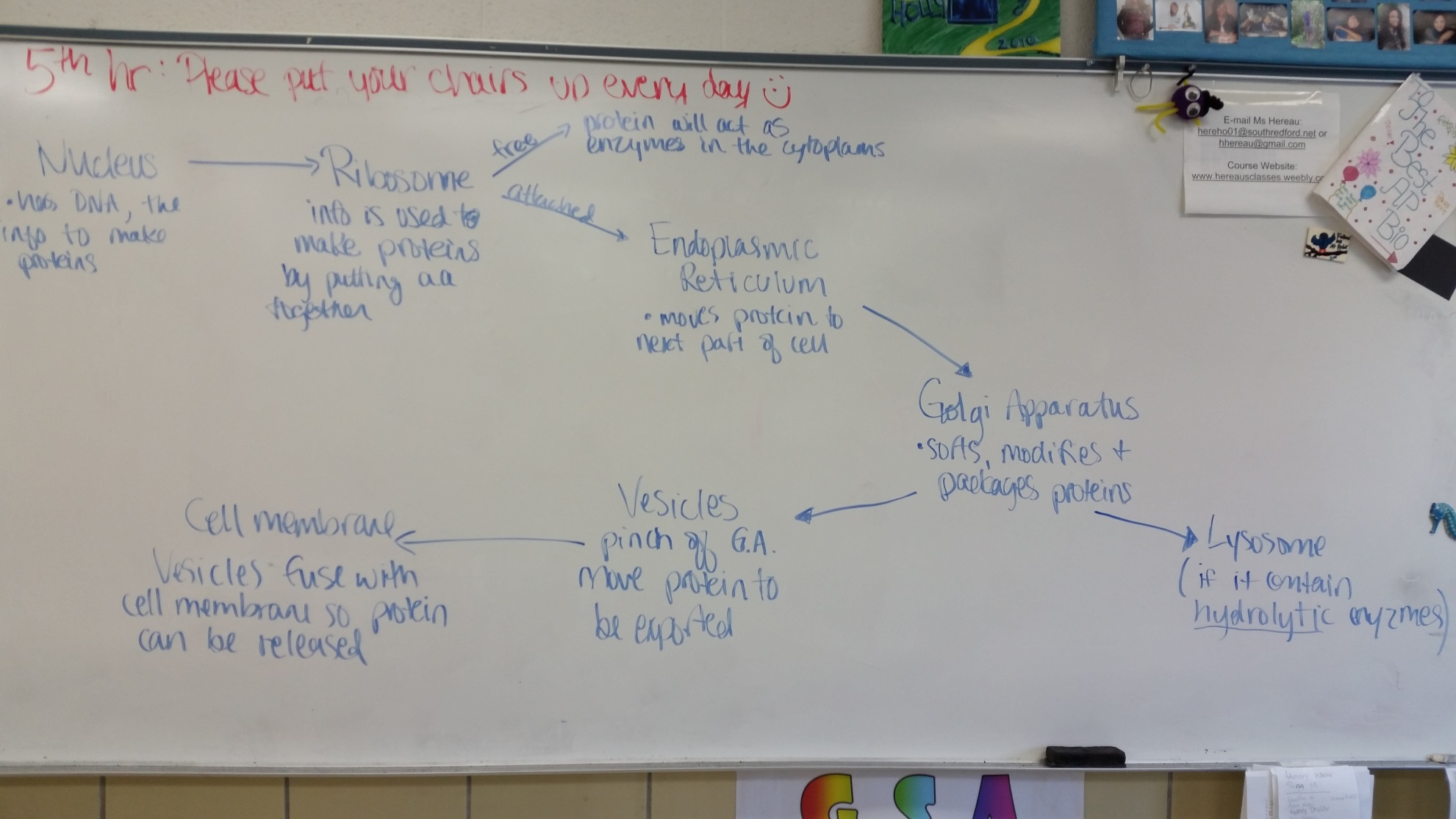 